ЧЕРКАСЬКА ОБЛАСНА РАДАР І Ш Е Н Н Я_____________                                                                               № ___________                                                                                                                ПРОЄКТПро Програму фінансовоїпідтримки підприємствспільної власності територіальних громад сіл, селищ, міст Черкаської областіна 2022-2024 рокиВідповідно до частини другої статті 143 Конституції України,              частини п’ятої статті 24, частин першої, другої статті 211 Господарського кодексу України, статті 4 Кодексу України з процедур банкрутства, пунктів 14, 21 частини першої статті 91 Бюджетного кодексу України, пунктів 16, 20 частини першої статті 43 Закону України "Про місцеве самоврядування в Україні", рішень обласної ради від 16.12.2016 № 10-18/VIІ "Про управління суб’єктами та об'єктами спільної власності територіальних громад сіл, селищ, міст Черкаської області", від 12.06.2020 № 37-11/VII "Про Перелік суб’єктів господарювання та об’єктів спільної власності територіальних громад сіл, селищ, міст Черкаської області", враховуючи листи комунального підприємства "Управління по експлуатації Будинку рад і об’єктів обласної комунальної власності" від 16.04.2021 № 157, комунального підприємства "АТП Черкаської обласної ради" від 24.03.2021 № 95, комунального підприємства КП "Аеропорт Черкаси Черкаської обласної ради" від 17.06.2021 № 128-01, обласна рада                        в и р і ш и л а:1. Затвердити Програму фінансової підтримки підприємств спільної власності територіальних громад сіл, селищ, міст Черкаської області на 2022 – 2024 роки, що додається.2. Контроль за виконанням рішення покласти на постійну комісію обласної ради з питань комунальної власності, підприємництва та регуляторної політики.Голова                                                                                            А. ПІДГОРНИЙ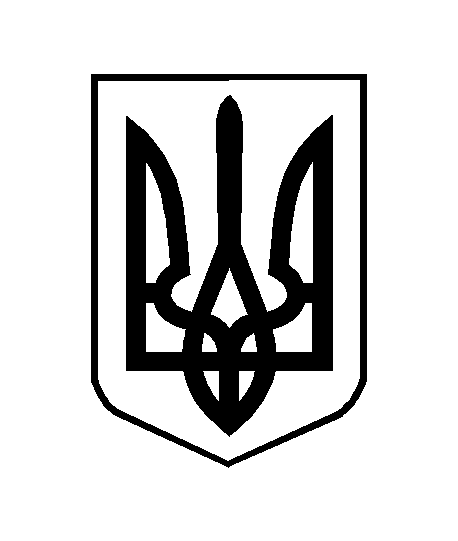 